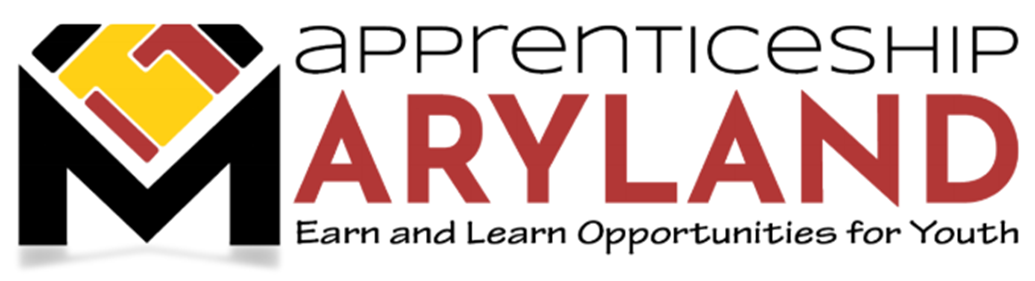 Youth Apprenticeship Advisory CommitteeMay 18, 2022 MeetingAgendaWelcome and IntroductionsApproval of MinutesDiscussion Regarding Status of Apprenticeship Maryland Program (AMP)Review statistics from Current Youth Apprenticeship Program Overview document (attached)Current AMP youth apprentices by industry of focusCurrent average hourly wageCurrent 2021-2022 Registrations to dateMSDE Update – 2021-2022 School Year InformationPolicy Update – Status of Policy Development Process Legislative Update – 2022 Legislative SessionMarketing Update – SAE 2020 Supported Statewide Marketing CampaignOther Business – Graduation Cords/Completion Certificates